DESPESA BRUTA COM PESSOAL (I)DESPESA BRUTA COM PESSOAL (I)825.074,61825.074,61767.470,99831.259,01812.709,961.072.874,901.072.874,90844.775,31844.775,31824.333,251.080.995,94937.793,04876.295,97876.295,97876.295,971.345.216,361.005.324,4211.224.123,760,00    Pessoal Ativo    Pessoal Ativo825.074,61825.074,61767.470,99831.259,01812.709,961.072.874,901.072.874,90844.775,31844.775,31824.333,251.080.995,94915.384,79853.887,72853.887,72853.887,721.322.808,11982.868,3011.134.442,890,00        Vencimentos, Vantagens e Outras Despesas Variáveis        Vencimentos, Vantagens e Outras Despesas Variáveis666.599,33666.599,33625.315,12696.983,05675.819,54935.423,02935.423,02707.079,76707.079,76684.959,82939.015,87771.638,64707.266,29707.266,29707.266,291.053.837,67832.886,019.296.824,120,00        Obrigações Patronais        Obrigações Patronais158.475,28158.475,28142.155,87134.275,96136.890,42137.451,88137.451,88137.695,55137.695,55139.373,43141.980,07143.746,15146.621,43146.621,43146.621,43268.970,44149.982,291.837.618,770,00    Pessoal Inativo e Pensionistas    Pessoal Inativo e Pensionistas0,000,000,000,000,000,000,000,000,000,000,0022.408,2522.408,2522.408,2522.408,2522.408,2522.456,1289.680,870,00        Aposentadorias, Reserva e Reformas        Aposentadorias, Reserva e Reformas0,000,000,000,000,000,000,000,000,000,000,0022.408,2522.408,2522.408,2522.408,2522.408,2522.456,1289.680,870,00DESPESAS NÃO COMPUTADAS (§ 1º do art. 19 da LRF) (II)DESPESAS NÃO COMPUTADAS (§ 1º do art. 19 da LRF) (II)5.658,555.658,553.412,0026.519,0218.239,479.902,469.902,4657.736,7957.736,7915.792,39779,9046.813,5429.603,3229.603,3229.603,3222.408,2581.113,57317.979,260,00    Indenizações por Demissão e Incentivos à Demissão Voluntária    Indenizações por Demissão e Incentivos à Demissão Voluntária5.658,555.658,553.412,0026.519,0218.239,479.902,469.902,4657.736,7957.736,7915.792,39779,9024.405,297.195,077.195,077.195,070,0058.657,45228.298,390,00    Despesas de Exercícios Anteriores de Período Anterior ao da Apuração    Despesas de Exercícios Anteriores de Período Anterior ao da Apuração0,000,000,000,000,000,000,000,000,000,000,0022.408,2522.408,2522.408,2522.408,2522.408,2522.456,1289.680,870,00    Despesas de Exercícios Anteriores de Período Anterior ao da Apuração    Despesas de Exercícios Anteriores de Período Anterior ao da ApuraçãoDESPESA LÍQUIDA COM PESSOAL (III) = (I - II)DESPESA LÍQUIDA COM PESSOAL (III) = (I - II)819.416,06819.416,06764.058,99804.739,99794.470,491.062.972,441.062.972,44787.038,52787.038,52808.540,861.080.216,04890.979,50846.692,65846.692,65846.692,651.322.808,11924.210,8510.906.144,500,00RECEITA CORRENTE LÍQUIDA - RCL (IV)RECEITA CORRENTE LÍQUIDA - RCL (IV)RECEITA CORRENTE LÍQUIDA - RCL (IV)RECEITA CORRENTE LÍQUIDA - RCL (IV)RECEITA CORRENTE LÍQUIDA - RCL (IV)RECEITA CORRENTE LÍQUIDA - RCL (IV)RECEITA CORRENTE LÍQUIDA - RCL (IV)23.000.290,2023.000.290,2023.000.290,2023.000.290,2023.000.290,2023.000.290,2023.000.290,2023.000.290,2023.000.290,2023.000.290,2023.000.290,200,000,000,00(-) Transferências obrigatórias da União relativas às emendas individuais (art. 166-A, § 1º, da CF) (V)(-) Transferências obrigatórias da União relativas às emendas individuais (art. 166-A, § 1º, da CF) (V)(-) Transferências obrigatórias da União relativas às emendas individuais (art. 166-A, § 1º, da CF) (V)(-) Transferências obrigatórias da União relativas às emendas individuais (art. 166-A, § 1º, da CF) (V)(-) Transferências obrigatórias da União relativas às emendas individuais (art. 166-A, § 1º, da CF) (V)(-) Transferências obrigatórias da União relativas às emendas individuais (art. 166-A, § 1º, da CF) (V)(-) Transferências obrigatórias da União relativas às emendas individuais (art. 166-A, § 1º, da CF) (V)0,000,000,000,000,000,000,000,000,000,000,00100,00100,00100,00(-) Transferências obrigatórias da União relativas às emendas de bancada (art. 166, § 16 da CF) (VI)(-) Transferências obrigatórias da União relativas às emendas de bancada (art. 166, § 16 da CF) (VI)(-) Transferências obrigatórias da União relativas às emendas de bancada (art. 166, § 16 da CF) (VI)(-) Transferências obrigatórias da União relativas às emendas de bancada (art. 166, § 16 da CF) (VI)(-) Transferências obrigatórias da União relativas às emendas de bancada (art. 166, § 16 da CF) (VI)(-) Transferências obrigatórias da União relativas às emendas de bancada (art. 166, § 16 da CF) (VI)(-) Transferências obrigatórias da União relativas às emendas de bancada (art. 166, § 16 da CF) (VI)0,000,000,000,000,000,000,000,000,000,000,00100,00100,00100,00= RECEITA CORRENTE LÍQUIDA AJUSTADA PARA CÁLCULO DOS LIMITES DA DESPESA COM PESSOAL (VII) = (IV - V - VI)= RECEITA CORRENTE LÍQUIDA AJUSTADA PARA CÁLCULO DOS LIMITES DA DESPESA COM PESSOAL (VII) = (IV - V - VI)= RECEITA CORRENTE LÍQUIDA AJUSTADA PARA CÁLCULO DOS LIMITES DA DESPESA COM PESSOAL (VII) = (IV - V - VI)= RECEITA CORRENTE LÍQUIDA AJUSTADA PARA CÁLCULO DOS LIMITES DA DESPESA COM PESSOAL (VII) = (IV - V - VI)= RECEITA CORRENTE LÍQUIDA AJUSTADA PARA CÁLCULO DOS LIMITES DA DESPESA COM PESSOAL (VII) = (IV - V - VI)= RECEITA CORRENTE LÍQUIDA AJUSTADA PARA CÁLCULO DOS LIMITES DA DESPESA COM PESSOAL (VII) = (IV - V - VI)= RECEITA CORRENTE LÍQUIDA AJUSTADA PARA CÁLCULO DOS LIMITES DA DESPESA COM PESSOAL (VII) = (IV - V - VI)23.000.290,2023.000.290,2023.000.290,2023.000.290,2023.000.290,2023.000.290,2023.000.290,2023.000.290,2023.000.290,2023.000.290,2023.000.290,20100,00100,00100,00DESPESA TOTAL COM PESSOAL - DTP (VIII) = (III a + III b)DESPESA TOTAL COM PESSOAL - DTP (VIII) = (III a + III b)DESPESA TOTAL COM PESSOAL - DTP (VIII) = (III a + III b)DESPESA TOTAL COM PESSOAL - DTP (VIII) = (III a + III b)DESPESA TOTAL COM PESSOAL - DTP (VIII) = (III a + III b)DESPESA TOTAL COM PESSOAL - DTP (VIII) = (III a + III b)DESPESA TOTAL COM PESSOAL - DTP (VIII) = (III a + III b)10.906.144,5010.906.144,5010.906.144,5010.906.144,5010.906.144,5010.906.144,5010.906.144,5010.906.144,5010.906.144,5010.906.144,5010.906.144,5047,4247,4247,42LIMITE MÁXIMO (IX) (incisos I, II e III, art. 20 da LRF)LIMITE MÁXIMO (IX) (incisos I, II e III, art. 20 da LRF)LIMITE MÁXIMO (IX) (incisos I, II e III, art. 20 da LRF)LIMITE MÁXIMO (IX) (incisos I, II e III, art. 20 da LRF)LIMITE MÁXIMO (IX) (incisos I, II e III, art. 20 da LRF)LIMITE MÁXIMO (IX) (incisos I, II e III, art. 20 da LRF)LIMITE MÁXIMO (IX) (incisos I, II e III, art. 20 da LRF)12.420.156,7112.420.156,7112.420.156,7112.420.156,7112.420.156,7112.420.156,7112.420.156,7112.420.156,7112.420.156,7112.420.156,7112.420.156,7154,0054,0054,00LIMITE PRUDENCIAL (X) = (0,95 x IX) (parágrafo único do art. 22 da LRF)LIMITE PRUDENCIAL (X) = (0,95 x IX) (parágrafo único do art. 22 da LRF)LIMITE PRUDENCIAL (X) = (0,95 x IX) (parágrafo único do art. 22 da LRF)LIMITE PRUDENCIAL (X) = (0,95 x IX) (parágrafo único do art. 22 da LRF)LIMITE PRUDENCIAL (X) = (0,95 x IX) (parágrafo único do art. 22 da LRF)LIMITE PRUDENCIAL (X) = (0,95 x IX) (parágrafo único do art. 22 da LRF)LIMITE PRUDENCIAL (X) = (0,95 x IX) (parágrafo único do art. 22 da LRF)11.799.148,8711.799.148,8711.799.148,8711.799.148,8711.799.148,8711.799.148,8711.799.148,8711.799.148,8711.799.148,8711.799.148,8711.799.148,8751,3051,3051,30LIMITE DE ALERTA (XI) = (0,90 x IX) (inciso II do §1º do art. 59 da LRF)LIMITE DE ALERTA (XI) = (0,90 x IX) (inciso II do §1º do art. 59 da LRF)LIMITE DE ALERTA (XI) = (0,90 x IX) (inciso II do §1º do art. 59 da LRF)LIMITE DE ALERTA (XI) = (0,90 x IX) (inciso II do §1º do art. 59 da LRF)LIMITE DE ALERTA (XI) = (0,90 x IX) (inciso II do §1º do art. 59 da LRF)LIMITE DE ALERTA (XI) = (0,90 x IX) (inciso II do §1º do art. 59 da LRF)LIMITE DE ALERTA (XI) = (0,90 x IX) (inciso II do §1º do art. 59 da LRF)11.178.141,0411.178.141,0411.178.141,0411.178.141,0411.178.141,0411.178.141,0411.178.141,0411.178.141,0411.178.141,0411.178.141,0411.178.141,0448,6048,6048,60FONTE: SISTEMA CONTÁBIL, UNIDADE RESPONSÁVEL Município de Chuvisca, DATA DA EMISSÃO 28/01/2022 E HORA DA EMISSÃO 14:53:14
FONTE: SISTEMA CONTÁBIL, UNIDADE RESPONSÁVEL Município de Chuvisca, DATA DA EMISSÃO 28/01/2022 E HORA DA EMISSÃO 14:53:14
FONTE: SISTEMA CONTÁBIL, UNIDADE RESPONSÁVEL Município de Chuvisca, DATA DA EMISSÃO 28/01/2022 E HORA DA EMISSÃO 14:53:14
FONTE: SISTEMA CONTÁBIL, UNIDADE RESPONSÁVEL Município de Chuvisca, DATA DA EMISSÃO 28/01/2022 E HORA DA EMISSÃO 14:53:14
FONTE: SISTEMA CONTÁBIL, UNIDADE RESPONSÁVEL Município de Chuvisca, DATA DA EMISSÃO 28/01/2022 E HORA DA EMISSÃO 14:53:14
FONTE: SISTEMA CONTÁBIL, UNIDADE RESPONSÁVEL Município de Chuvisca, DATA DA EMISSÃO 28/01/2022 E HORA DA EMISSÃO 14:53:14
FONTE: SISTEMA CONTÁBIL, UNIDADE RESPONSÁVEL Município de Chuvisca, DATA DA EMISSÃO 28/01/2022 E HORA DA EMISSÃO 14:53:14
FONTE: SISTEMA CONTÁBIL, UNIDADE RESPONSÁVEL Município de Chuvisca, DATA DA EMISSÃO 28/01/2022 E HORA DA EMISSÃO 14:53:14
FONTE: SISTEMA CONTÁBIL, UNIDADE RESPONSÁVEL Município de Chuvisca, DATA DA EMISSÃO 28/01/2022 E HORA DA EMISSÃO 14:53:14
FONTE: SISTEMA CONTÁBIL, UNIDADE RESPONSÁVEL Município de Chuvisca, DATA DA EMISSÃO 28/01/2022 E HORA DA EMISSÃO 14:53:14
FONTE: SISTEMA CONTÁBIL, UNIDADE RESPONSÁVEL Município de Chuvisca, DATA DA EMISSÃO 28/01/2022 E HORA DA EMISSÃO 14:53:14
FONTE: SISTEMA CONTÁBIL, UNIDADE RESPONSÁVEL Município de Chuvisca, DATA DA EMISSÃO 28/01/2022 E HORA DA EMISSÃO 14:53:14
FONTE: SISTEMA CONTÁBIL, UNIDADE RESPONSÁVEL Município de Chuvisca, DATA DA EMISSÃO 28/01/2022 E HORA DA EMISSÃO 14:53:14
FONTE: SISTEMA CONTÁBIL, UNIDADE RESPONSÁVEL Município de Chuvisca, DATA DA EMISSÃO 28/01/2022 E HORA DA EMISSÃO 14:53:14
FONTE: SISTEMA CONTÁBIL, UNIDADE RESPONSÁVEL Município de Chuvisca, DATA DA EMISSÃO 28/01/2022 E HORA DA EMISSÃO 14:53:14
FONTE: SISTEMA CONTÁBIL, UNIDADE RESPONSÁVEL Município de Chuvisca, DATA DA EMISSÃO 28/01/2022 E HORA DA EMISSÃO 14:53:14
FONTE: SISTEMA CONTÁBIL, UNIDADE RESPONSÁVEL Município de Chuvisca, DATA DA EMISSÃO 28/01/2022 E HORA DA EMISSÃO 14:53:14
FONTE: SISTEMA CONTÁBIL, UNIDADE RESPONSÁVEL Município de Chuvisca, DATA DA EMISSÃO 28/01/2022 E HORA DA EMISSÃO 14:53:14
FONTE: SISTEMA CONTÁBIL, UNIDADE RESPONSÁVEL Município de Chuvisca, DATA DA EMISSÃO 28/01/2022 E HORA DA EMISSÃO 14:53:14
FONTE: SISTEMA CONTÁBIL, UNIDADE RESPONSÁVEL Município de Chuvisca, DATA DA EMISSÃO 28/01/2022 E HORA DA EMISSÃO 14:53:14
FONTE: SISTEMA CONTÁBIL, UNIDADE RESPONSÁVEL Município de Chuvisca, DATA DA EMISSÃO 28/01/2022 E HORA DA EMISSÃO 14:53:14
PREFEITO
JOEL SANTOS SUBDA
CPF 004.763.250-05SECRETÁRIO MUNICIPAL DA FAZENDA
RUDI NEI DALMOLIN
CPF 039.577.996-00SECRETÁRIO MUNICIPAL DA FAZENDA
RUDI NEI DALMOLIN
CPF 039.577.996-00SECRETÁRIO MUNICIPAL DA FAZENDA
RUDI NEI DALMOLIN
CPF 039.577.996-00SECRETÁRIO MUNICIPAL DA FAZENDA
RUDI NEI DALMOLIN
CPF 039.577.996-00SECRETÁRIO MUNICIPAL DA FAZENDA
RUDI NEI DALMOLIN
CPF 039.577.996-00TÉCNICO EM CONTABILIDADE - CONTADOR
MAURO SÉRGIO ROCHA DA SILVA
058.342/RSTÉCNICO EM CONTABILIDADE - CONTADOR
MAURO SÉRGIO ROCHA DA SILVA
058.342/RSTÉCNICO EM CONTABILIDADE - CONTADOR
MAURO SÉRGIO ROCHA DA SILVA
058.342/RSTÉCNICO EM CONTABILIDADE - CONTADOR
MAURO SÉRGIO ROCHA DA SILVA
058.342/RSTÉCNICO EM CONTABILIDADE - CONTADOR
MAURO SÉRGIO ROCHA DA SILVA
058.342/RSRESPONSÁVEL PELO CONTROLE INTERNO
VANESSA HOLZ WASKOW ABDALA
CPF 019.193.760-62RESPONSÁVEL PELO CONTROLE INTERNO
VANESSA HOLZ WASKOW ABDALA
CPF 019.193.760-62RESPONSÁVEL PELO CONTROLE INTERNO
VANESSA HOLZ WASKOW ABDALA
CPF 019.193.760-62RESPONSÁVEL PELO CONTROLE INTERNO
VANESSA HOLZ WASKOW ABDALA
CPF 019.193.760-62RESPONSÁVEL PELO CONTROLE INTERNO
VANESSA HOLZ WASKOW ABDALA
CPF 019.193.760-62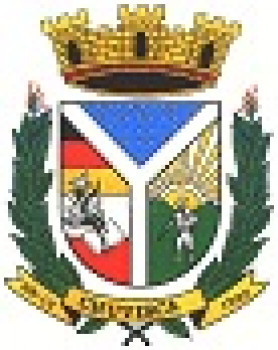 